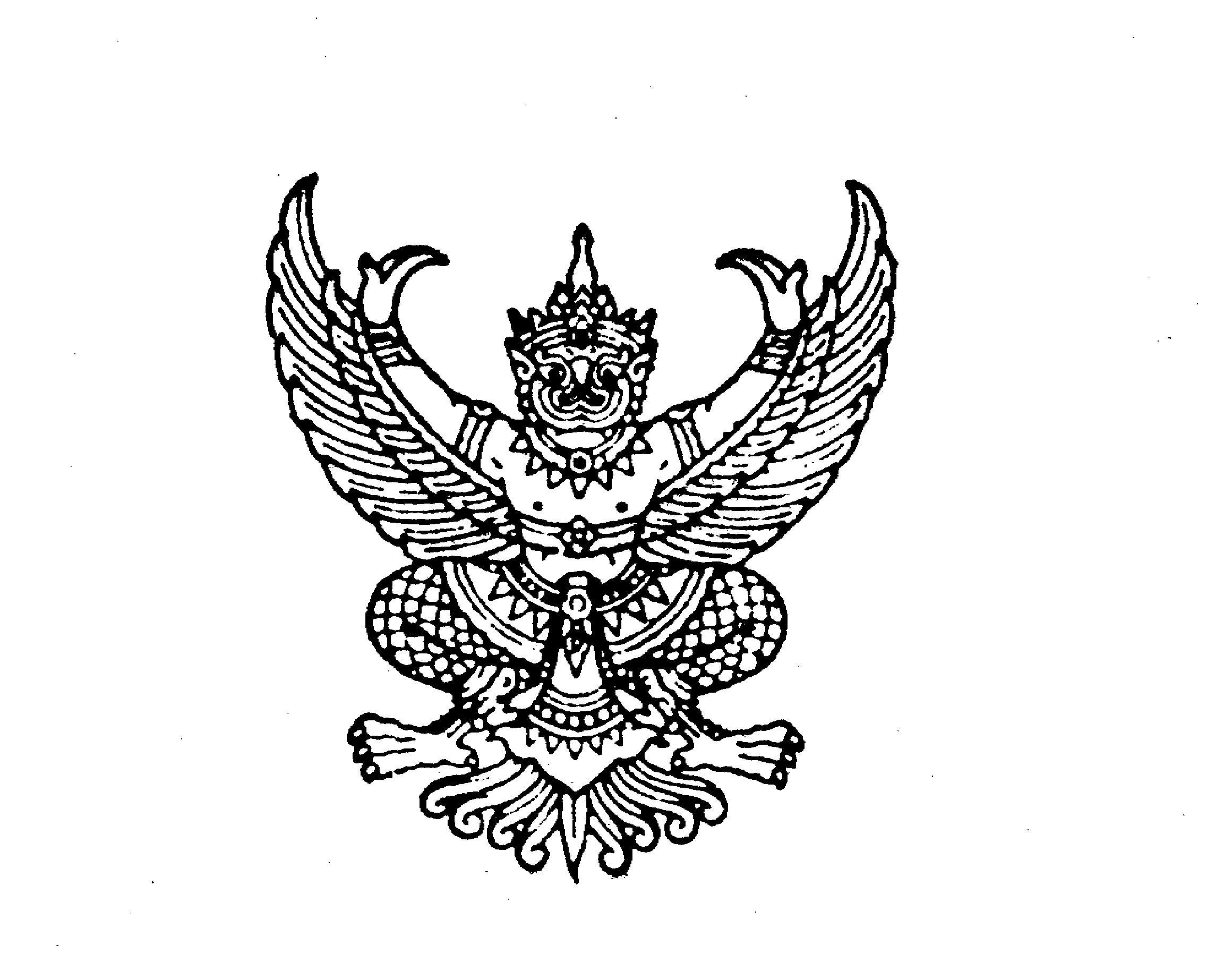    ตามหลักสูตรนักศึกษาจะต้องออกฝึกประสบการณ์วิชาชีพ ในหน่วยงานต่างๆ ที่เกี่ยวข้องระยะเวลา   เข้าปฏิบัติงานในหน่วยงาน  ระหว่างวันที่  ถึงวันที่    กรุณาแจ้งผลให้ทราบตามแบบฟอร์มที่แนบมาหรือตอบรับ ส่งมาที่ E-mail :   ภายในวันที่   และมอบหมายให้  หมายเลขโทรศัพท์    เป็นผู้ประสานงาน                           ว่าที่ร้อยตรี					  ดร.กิติชัย  แสนสุวรรณ								 	 ผู้ช่วยอธิการบดีประจำวิทยาเขตมหาสารคาม  รักษาราชการแทน				  	  รองอธิการบดีมหาวิทยาลัยการกีฬาแห่งชาติ  ประจำวิทยาเขตมหาสารคาม ๐ ๔๓๗๑ ๑๒๕๔ ต่อ 